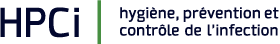 Formation/CoursNouveaux collaborateurs EMS/CMS Mise à jour HPCIRESUMEDATE 15/06/2023 HORAIREDe 13h30 à 16h30LIEUAuditoire Placide Nicod, Hôpital orthopédiqueAv. Pierre-Decker 4, 1005 LausanneBULLETIN D’INSCRIPTIONRenvoyez votre bulletin d’inscription par email à : 
patricia.cuina-iglesias@vd.chMaximum10 jours avant la date du cours.PublicPersonnel infirmier en charge des résidents (infirmiers, ASSC)ObjectifMise à jour des connaissances en prévention des infectionsIntervenantsInfirmier(ère) HPCIUnité cantonale HPCIDescriptif du cours :Rappel théorique sur les Précautions Standard Rappel théorique sur les Mesures Additionnelles aux Précautions Standard Mise en situations pratiques Simulations de prise en chargeNom et prénomFonctionEtablissement